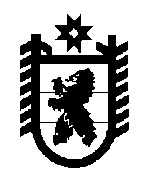 РЕСПУБЛИКА  КАРЕЛИЯКАЛЕВАЛЬСКИЙ МУНИЦИПАЛЬНЫЙ РАЙОНМУНИЦИПАЛЬНОЕ ОБРАЗОВАНИЕ «КАЛЕВАЛЬСКОЕ ГОРОДСКОЕ ПОСЕЛЕНИЕ»СОВЕТ КАЛЕВАЛЬСКОГО ГОРОДСКОГО ПОСЕЛЕНИЯХIV cессия                                                                                                           III созывРЕШЕНИЕот   27.03.2015 г. № 3-14-123п. КалевалаЗаслушав и обсудив информацию заместителя председателя Совета Калевальского городского поселения А.Н. ЯкконенСовет Калевальского городского поселения решил:         Отменить решение Совета Калевальского городского поселения № 3-13-118 от 10.03.2015г. «О ликвидации муниципального казённого учреждения «Калевальское  благоустройство».Настоящее решение подлежит опубликованию в установленном порядке.Настоящее решение вступает в силу после опубликования.Зам. председателя Совета Калевальскогогородского поселения                                                                                         А.Н. ЯкконенОб отмене решения Совета Калевальского городского поселения № 3-13-118 от 10.03.2015г «О ликвидации муниципального казённого учреждения «Калевальское  благоустройство»